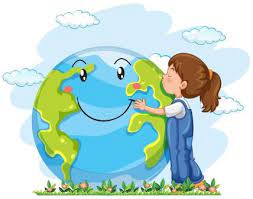                                      UČIVO TŘÍDY  II. A                                                     TÝDEN 19. 4. 2021 – 23. 4. 2021Český jazyk K on-line výuce: (doma žáci, kteří se hodiny nezúčastní)   - UČ. str. 87, 96 – ústně- píšeme do sešitu – UČ. str. 87 cv. 1- Projekt Den zeměŽáci pracují doma:- PL – k procvičení učivaPsaníPísanka str. 15, 16ČteníVlastní výběr Čítanka str. 116 – O tom, co by Baruška ráda, ale musí se zeptat maminkyChystáme čtenářský deník                         		    
Matematika – výběr jednotlivých úkolůK on-line výuce: (doma žáci, kteří se hodiny nezúčastní)- UČ. str. 60, 61 – ústně - PS - str. 42 cv. 1, 2           str. 43 cv. 1, 3, 4	str. 44 cv. 1, 2	str. 45 cv. 1, 2 Žáci pracují doma:- PS – str. 42 cv. 3           str. 43 cv. 5	 str. 44 cv. 5PrvoukaK on-line výuce: (doma žáci, kteří se hodiny nezúčastní)- UČ. str. 46 - ústně- PS - str. 50, 53Odkazy k on-line procvičování budou vloženy na „Pyžamu“.     Přeji klidný týden                                           Terezie Gřundělová       	